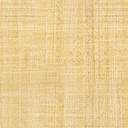 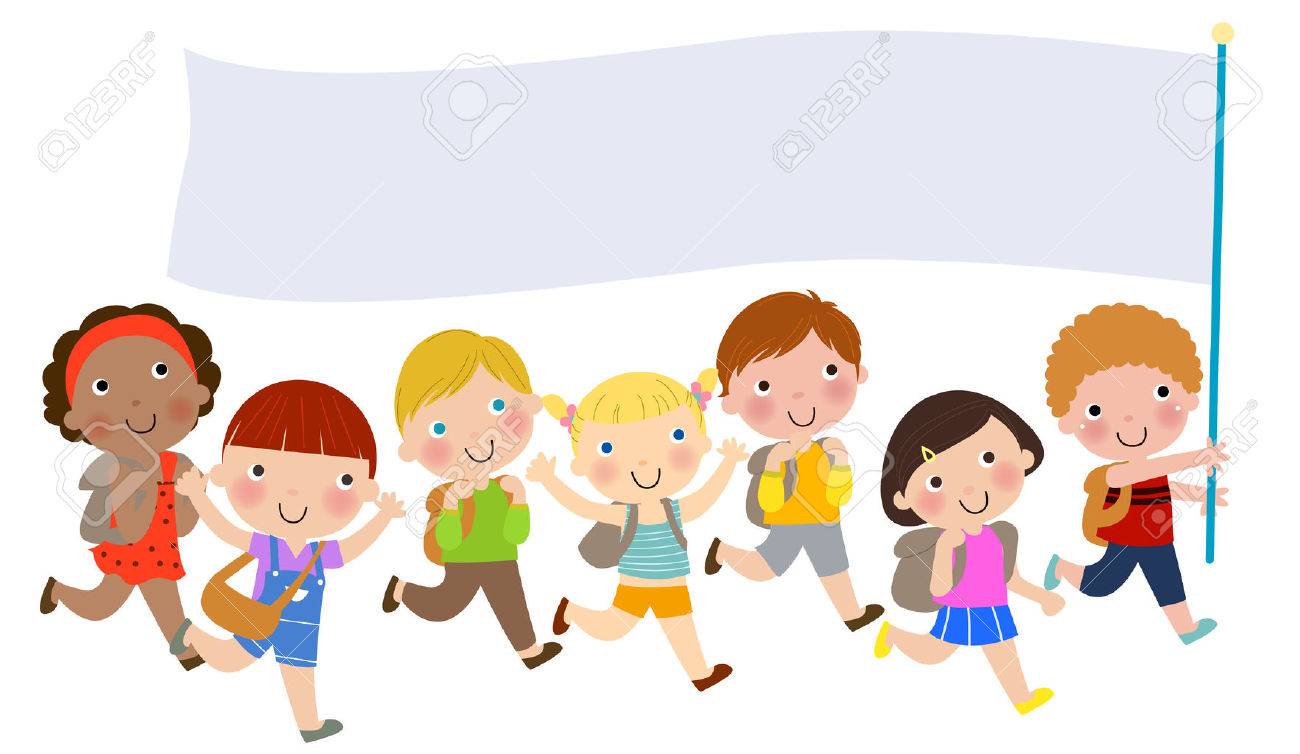 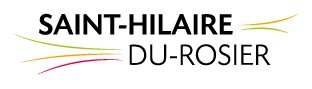 Merci de joindre la copie des pages de vaccination du carnet de santé Pour être admis en collectivité, un enfant doit obligatoirement être à jour de Ses vaccins(Articles L3111-2 et L3111-3 DU Code de la Santé Publique)    Nom et coordonnées téléphoniques du médecin traitant :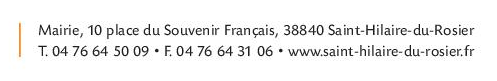     Votre enfant porte-til ?       des lentilles,      des lunettes,      des prothèses auditives,                                                                                                un appareil dentaire ou       autre     Merci de nous fournir une attestation d’assurance scolaire et extrascolaire pour l’année scolaire           2020/2021NOM :PRENOM :SEXE :DATE DE NAISSANCE :ADRESSE :ADRESSE :CODE POSTAL : COMMUNE :CODE POSTAL : COMMUNE :AngineouinonRubéoleouinonCoquelucheouinonRougeoleouinonOtiteouinonScarlatineouinonOreillonsouinonVaricelleouinonAsthmeoui nonPréciser ici la cause de l’allergie, ect .(si automédication , le signaler)Allergie médicamenteusesoui nonPréciser ici la cause de l’allergie, ect .(si automédication , le signaler)Allergies alimentairesouinonPréciser ici la cause de l’allergie, ect .(si automédication , le signaler)Trouble santéouinonEnfant DYS, troubles du comportement, trouble du language, ectSi oui, votre enfant a certenement des besoins particuliers.. Un rdv devra etre pris  à l’inscription, avec le(la) référent(e) périscolaire et le(la) directeur du Centre de Loisirs afin de pouvoir mettre un protocole d’acceuil adapté ..REPAS :                                 Classique     Sans porc             PAI (Projet d’Accueil Individualisé) à mettre en place avec le médecin scolaire et/ou la Mairie avec transmission au(x) référent(s)                                          Oui (joindre une copie)             Non      Autres informations médicales qui pourraient être utiles à un médecin en cas d’urgences : 